DUTCH - Thematisering EPA’s Radiodiagnostisch Laborant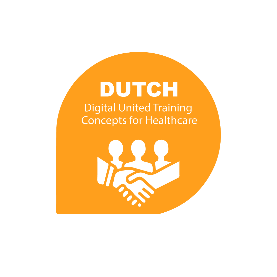 Project Bucky: EPA MO-RDL-1 & EPA MO-RDL-2op de buckykamer volgens protocolop de buckykamer met noodzaak tot improvisatieop zaal met gebruik van de mobiletteop de shockroom/traumakamer: mogelijk overeenkomsten met onderdeel van AM - samenwerkingProject Assisteren op de doorlichtkamer: EPA MO-RDL-3
Project Doorlichten met een (mobiele) C-boog: EPA MO-RDL-4
*heeft potentie om voor verschillende beroepsgroepen interessant te zijn
Project Angio en/of interventie: EPA MO-RDL-5 & MO-RDL-6
*heeft raakvlakken met EPA’s van de OA. Project CT: EPA MO-RDL-7, EPA MO-RDL-8 & EPA MO-RDL-9
Project MRI: EPA MO-RDL-10 & MO-RDL-11
Project Mammografie: EPA MO-RDL-12
Project Assisteren bij Echografie: MO-RDL-13
Op het gebied van assisteren zijn er raakvlakken met project Angio en/of interventie
Project Geven van werkbegeleiding: MO-FO-2
Deze EPA geldt voor heel MOO